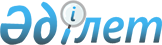 Об установлении ветеринарного режима карантинной зоны с введением ограничительных мероприятий
					
			Утративший силу
			
			
		
					Решение акима Ынталинского сельского округа Алакольского района Алматинской области от 13 июля 2012 года N 5. Зарегистрировано Управлением юстиции Алакольского района Департамента юстиции Алматинской области 27 июля 2012 года N 2-5-183. Утратило силу решением акима Ынталинского сельского округа Алакольского района Алматинской области от 11 октября 2012 года № 12
      Сноска. Утратило силу решением акима Ынталинского сельского округа Алакольского района Алматинской области от 11.10.2012 № 12.

      Примечание РЦПИ:

      В тексте сохранена авторская орфография и пунктуация.
      В соответствии с подпунктом 7) статьи 10-1 Закона Республики Казахстан "О ветеринарии" от 10 июля 2002 года и представления главного государственного ветеринарно-санитарного инспектора Алакольского района от 15 июня 2012 года N 45, аким Ынталинского сельского округа РЕШИЛ:
      1. Установить ветеринарный режим карантинной зоны с введением ограничительных мероприятий в селе Ынталы Ынталинского сельского округа в связи с возникновением заболевания бруцеллеза среди мелкого рогатого скота.
      2. Контроль за исполнением настоящего решения оставляю за собой.
      3. Настоящее решение вступает в силу со дня государственной регистрации в органах юстиции и вводится в действие по истечении десяти календарных дней после дня его первого официального опубликования.
      13 июля 2012 года
					© 2012. РГП на ПХВ «Институт законодательства и правовой информации Республики Казахстан» Министерства юстиции Республики Казахстан
				
Аким Ынталинского
сельского округа
Мамырбеков.Р.
СОГЛАСОВАНО:
Начальник государственной
учреждений Алакольской
районной территориальной
инспекции комитета ветеринарного
контроля и надзора Министерства
сельского хозяйства
Республики Казахстан
Кабаев Арман Маратович
13 июля 2012 года
Начальник управления
государственного санитарно-
эпидемиологического надзора
по Алакольскому району
Шагайбаев Фурман Скендирович